Міністерство освіти та науки УкраїниЛуцький національний технічний університет 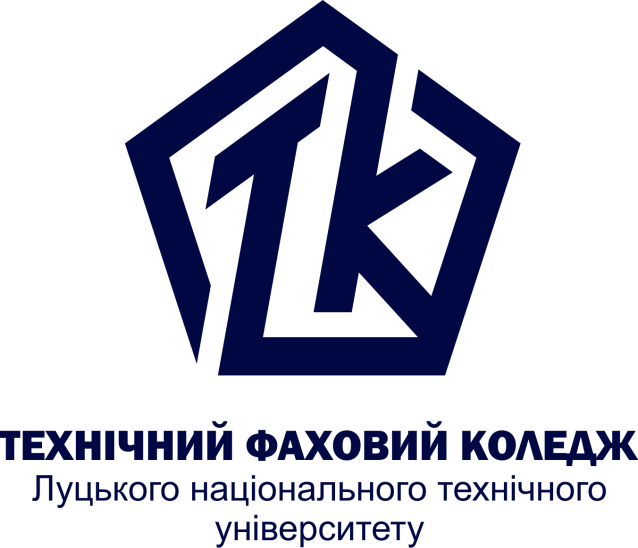 МЕТОДИЧНІ РЕКОМЕНДАЦІЇ ДО ВИКОНАННЯ КВАЛІФІКАЦІЙНОГО ПРОЕКТУ для здобувачів фахової передвищої освіти освітньо-професійної програми «Дизайн»галузі знань 02 Культура та мистецтво спеціальності 022 Дизайн денної форми навчання Луцьк 2023УДК 7.012(07)         М 54Електронна копія друкованого видання передана для внесення в репозитарій ТФК ЛНТУБібліотекар ________________ Оксана РОМАНЮК                                     (підпис)Рекомендовано до видання Навчально-методичною радою ТФК ЛНТУ, протокол № ___ від «____» _____________ 202__ року. Голова НМР ________________ Світлана БУСНЮК                                      (підпис)Розглянуто і схвалено на засіданні циклової комісії креативних індустрій ТФК ЛНТУ,  протокол №___ від «___» ____________ 202__ року. Голова ЦК ________________ Наталія СТАДНЮК                                                                        (підпис)Методичні рекомендації до виконання кваліфікаційного проекту призначені для здобувачів фахової передвищої освіти спеціальності 022 Дизайн освітньо-професійної програми «Дизайн». © Н.В.Стаднюк, 2023ЗМІСТВСТУПОсвітньо-професійний ступінь фаховий молодший бакалавр присуджується здобувачам освіти, які успішно виконали професійну навчальну програму та захистили кваліфікаційний проект. Кваліфікаційний проект виступає важливим етапом перевірки та оцінки підготовки фахівця за спеціальністю 022 Дизайн. Це індивідуальне комплексне завдання творчого характеру, яке засвідчує рівень фахової підготовки здобувача освіти і є однією з форм виявлення теоретичних і практичних знань, вміння їх застосовувати при розв'язуванні конкретних творчих, художніх і технічних.Кваліфікаційний проект може бути продовженням курсового проекту або окремим самостійним проектом, що відповідає вподобанням та інтересам здобувача освіти. Здобувачу освіти надається право попереднього вибору теми. Тематика кваліфікаційних проектів готується керівниками. Виконання кваліфікаційного проекту передбачає:систематизацію та закріплення отриманих за час навчання теоретичних знань і практичних вмінь здобувача освіти;виявлення його здатності обирати і аналізувати проектну проблему, робити висновки й узагальнення;застосування методики проведення дизайн-проектування стосовно обраного об'єкта;самостійне рішення конкретних творчих, художніх та інших завдань, обґрунтування конкретних пропозицій;визначення рівня готовності випускника до самостійної практичної роботи, творчого розв'язання завдань проектної діяльності.Кваліфікаційний проект виконує атестаційну функцію, виявляє рівень підготовки фахівця, його уміння самостійно вирішувати конкретні наукові та проектні завдання, моделювати проектну ситуацію.Фаховий молодший бакалавр зі спеціальності «Дизайн» підготовлений до професійної діяльності. Він може виконувати творчу, проектну, виробничу, організаційно-управлінську роботу на виробничих підприємствах, фірмах та організаціях, профіль яких відповідає напрямку його фахової підготовки.1. 	ХАРАКТЕРИСТИКА ДИПЛОМНОГО ПРОЕКТУКваліфікаційний проект фахового молодшого бакалавра спеціальності «Дизайн» – самостійна завершена творча робота. Його тематика та дизайн-проектний рівень повинні відповідати освітньо-професійній програмі навчання та враховувати особливості обраної здобувачем освіти спеціалізації («Графічний дизайн», «Дизайн середовища»).Метою дипломного проектування є виявлення здібностей і професійної підготовки здобувача освіти до здійснення дизайн-проектної та проектно-конструкторської діяльності у відповідності до вибраної спеціалізації, що служить підставою для присвоєння йому освітньо-професійного ступеня «фаховий молодший бакалавр» за спеціальністю «Дизайн».При підготовці кваліфікаційного проекту здобувачі освіти використовують методику проектування, спрямовану на дослідження об'єктів та на вирішення завдань і проблем сучасного життя.Кваліфікаційний проект складається з трьох частин: 1)	пояснювальна записка;2)	графічна частина;3)	макет;Важливою умовою успішного виконання усіх складових кваліфікаційного проекту є дотримання здобувачем освіти методичних вимог та порад керівника.2.	ВИБІР ОБ'ЄКТА ДИПЛОМНОГО ПРОЕКТУВАННЯ ЗГІДНО ОБРАНОЇ СПЕЦІАЛІЗАЦІЇОсвітньо-професійна програма підготовки обґрунтовує вибір об'єкта дипломного проектування.Об’єкти дипломного проектування за спеціалізацією «Графічний дизайн» охоплюють наступні напрямки;1.	Проектування фірмового стилю підприємств, організацій, установ.2.	Проектування POS-матеріалів.3.	Дизайн упаковки.4.	Проектування та візуалізація інформаційних джерел (проектування навчальної та іншої літератури, газетно-журнальної продукції).5.	Дизайн-розробка серії календарів.6.	Дизайн-розробка плакатів (серія плакатів, плакати-поліптихи).Об’єкти дипломного проектування за спеціалізацією «Дизайн середовища» охоплюють наступні напрямки:1. Дизайн внутрішнього середовища будівель і споруд різного (функціонального призначення: дизайн інтер'єру та обладнання будівель і споруд житлового середовища, адміністративно-офісних приміщень, закладів громадського харчування, торгівельних закладів, центрів дозвілля (для різних вікових категорій людей), виставкової експозиції тощо; дизайн меблів та обладнання інтер'єрів; дизайн елементів та систем декору інтер'єрів (декоративних вставок в інтер'єр, вітражів, розписів, гардин тощо).2. Архітектурно-ландшафтний дизайн:-	дизайн фасадів будівель і споруд різного функціонального призначення;-	дизайн конструктивних елементів будівель і споруд різного функціонального призначення (дверей, вікон, сходів, балконів тощо);-	дизайн архітектурного декору екстер'єрів (архітектурних декоративних елементів, систем освітлення, вивісок тощо);-	дизайн малих архітектурних форм і комплексів (скульптури і скульптурних композицій, альтанок, майданчиків);-	дизайн садово-паркових ансамблів (газонів, клумб, ставків, водоймищ, водограїв, садів, скверів, парків і т.д).3. ВИМОГИ ДО РОЗРОБКИ ТА ОФОРМЛЕННЯ ПОЯСНЮВАЛЬНОЇ ЗАПИСКИПояснювальна записка до кваліфікаційного проекту є теоретичним дослідженням особливостей об'єкта проектування, цілей, методів та результатів виконання дипломного проекту.Пояснювальна записка до кваліфікаційного проекту у стислій та чіткій формі представляє аналіз сучасного стану проблеми, розкриває дизайн-особливості об'єкта проектування, відтворює творчий задум дизайнера, обґрунтовує доцільність його проектування.Зміст пояснювальної записки відображає роботу здобувача освіти на всіх етапах дипломного проектування. Головною особливістю теоретичної частини у проекті є здійснення на основі дизайн-аналізу аналогів та прототипів опису власної розробки.Пояснювальна записка складається зі вступу, чотирьох розділів теоретичної частини роботи, висновків після кожного розділу, загальних висновків по закінченню усієї роботи, списку використаних джерел і додатків.Загальний обсяг пояснювальної записки до кваліфікаційного проекту 40-50 сторінок тексту комп'ютерного набору формату А4 разом зі списком використаних інформаційних джерел (без врахування додатків). Наповнення та обсяг додатків визначається студентом та узгоджується з керівником.Загальні вимоги до оформлення пояснювальної запискиПояснювальна записка повинна бути представлена в друкованому та електронному вигляді.Робота подається до захисту ретельно відредагованою і надрукованою на папері формату а4 з дотриманням таких вимог:•	шрифт – Tіmes New Roman; розмір шрифту – 14 пт;•	відстань між рядками – 1,5 інтервали; абзац – 10 мм,Поля: ліве – 30 мм, праве – 10 мм, верхнє та нижнє – 20 мм.Заголовки структурних частин пояснювальної записки «ЗМІСТ», «ВСТУП», «РОЗДІЛ», «ВИСНОВКИ», «СПИСОК ВИКОРИСТАНИХ ДЖЕРЕЛ», «ДОДАТКИ» друкують великими літерами симетрично до набору без лапок. Заголовки підрозділів – маленькими літерами (крім першої великої) з абзацного відступу. Крапку в кінці заголовка не ставлять.Кожну структурну частину записки починають з нової сторінки.Нумерація сторінок – суцільна, арабськими цифрами у правому верхньому куті сторінки без крапки в кінці. Такі структурні частини записки, як «Зміст», «Вступ», «Висновки», «Список Використаних Джерел», «Додатки» не мають порядкового номера, але разом із титульною сторінкою включаються до загальної нумерації.Ілюстрації (фотографії, креслення, схеми, графіки, карти) і таблиці слід подавати в записці безпосередньо після тексту, де вони згадані вперше, або на наступній сторінці. Ілюстрації і таблиці, розміщені на окремих сторінках записки, включають до загальної нумерації сторінок. На всі ілюстрації повинні бути посилання в тексті.Ілюстрації позначають словом «Рис.» і нумерують послідовно в межах розділу, за винятком ілюстрацій, поданих у додатках. Номер ілюстрації складається з номера розділу і порядкового номера ілюстрації, між якими ставиться крапка. Наприклад: рис. 1.2 (другий рисунок першого розділу) або рис. А.3 (третій рисунок додатку а). Посилання на ілюстрації подають у круглих дужках, наприклад: (рис. 2.1) або (рис. А.3; рис. А.4).Таблиці нумерують послідовно (за винятком таблиць, поданих у додатках) у межах розділу. У правому верхньому куті над відповідним заголовком таблиці розміщують напис «Таблиця» із зазначенням її номера. Номер таблиці складається з номера розділу і порядкового номера таблиці, між якими ставиться крапка, наприклад: «Таблиця 1.2» (друга таблиця першого розділу).Якщо в записці одна таблиця, її нумерують загальними правилами.При перенесенні частини таблиці на іншу сторінку слово «таблиця» і номер її вказують один раз справа над першою частиною таблиці, над іншими частинами пишуть слова «Продовження табл.» і вказують номер таблиці, наприклад: «Продовження табл. 1.2». Такі таблиці подаються переважно в додатках.Бібліографічні описи посилань наводять відповідно до чинних стандартів бібліотечної та видавничої справи.Приклади оформлення інформаційних джерел:Грицюк Ю. Об'єктно-орієнтоване програмування мовою С++ / Ю. Грицюк, Т. Рак. – Львів: ЛДУ БЖД, 2011. – 404 с.Нова українська школа [Електронний ресурс]. – 2016. – Режим доступу до ресурсу: https://mon.gov.ua/storage/app/media/zagalna%20serednya/nova-ukrainska-shkola-compressed.pdf.Посилання на інформаційні джерела виконують у квадратних дужках: [2, с. 102-120] або [13, с.з; 15, с.67; 26].Додатки оформлюють як продовження пояснювальної записки на наступних її сторінках, розміщуючи їх у порядку появи посилань у тексті. Кожен з додатків починають з нової сторінки. Їм дають заголовки, надруковані угорі малими напівжирними літерами з першої великої симетрично стосовно тексту сторінки. Посередині рядка над заголовком малими літерами з першої великої друкується слово «додаток» і велика літера, що позначає додаток.Додатки слід позначати послідовно великими літерами української абетки, за винятком літер Ґ, Є, І, Ї, Й, О, Ч, Ь, наприклад, додаток А, додаток Б і т.д. Єдиний додаток позначається як додаток А.Ілюстрації, таблиці і формули, розміщені в додатках, нумерують в межах кожного додатка, наприклад: рис. Д.2 – другий рисунок додатка Д.Після повного завершення пояснювальної записки та перевірки помилок вона підписується здобувачем освіти, переплітається і передається керівнику для перегляду і написання відгуку.Пояснювальну записку подають у вигляді спеціально підготовленого рукопису в твердій обкладинці.На першому форзаці потрібно приклеїти 2 конверти для відгуку керівника та рецензії. На останньому форзаці потрібно приклеїти паперовий конверт для сd-диску.Структура та зміст пояснювальної запискиТитульна сторінкаЗавдання на дипломне проектуванняЗавдання на дизайн-розробкуАНОТАЦІЯЗМІСТВСТУПРОЗДІЛ 1. АНАЛОГИ ТА ПРОТОТИПИ: ЗАГАЛЬНА ХАРАКТЕРИСТИКА1.1.	 Історичні відомості1.2.	 Дизайн-особливості аналогів та прототипів1.2.1.	Функціональне призначення1.2.2.	Ергономічні вимоги1.2.3.	Композиційні особливості1.2.4.	Конструктивно-технологічні підходи1.2.5.	Образно-стилістичні рішення РОЗДІЛ 2. КОНЦЕПТУАЛЬНЕ РІШЕННЯ2.1.	 Обґрунтування змісту образу2.2.	 Художньо-графічні пропозиції РОЗДІЛ 3. ДИЗАЙН-ПРОЕКТНА РОЗРОБКА3.1.	Складові частини об'єкта проектування3.2.	Особливості формотворення об'єкта розробки3.2.1.	Функціональне призначення розробки3.2.2.	Ергономічні вимоги3.2.3.	Композиційні особливості розробки3.2.4.	Конструктивно-технологічні пропозиції3.2.5.	Образно-стилістичне рішення розробки3.3.	Матеріали і технологія виготовлення РОЗДІЛ 4. ЕКОНОМІЧНА ЕФЕКТИВНІСТЬ РОЗРОБКИВИСНОВКИСПИСОК ВИКОРИСТАНИХ ДЖЕРЕЛ ДОДАТКИДодаток а. Дизайн-особливості аналогів та прототипівДодаток б. Художньо-графічні пропозиції Додаток в. Дизайн-проектна розробкаЗміст кожного розділу пояснювальної записки узгоджується з керівником та формується у відповідності до методичних вимог.Структура пояснювальної записки умовно поділяється на вступну частину, основну частину та додатки.Вступна частина містить: титульний аркуш (рис. А.1); завдання на дипломне проектування; завдання на дизайн-розробку (рис. А.2); анотацію; зміст; вступ.Пояснювальна записка відкривається титульним аркушем, де зазначається офіційна назва навчального закладу, циклової комісії, тема, прізвище автора і наукового керівника, місце розташування внз і календарний рік захисту. Титульний аркуш виконують згідно із вимогами.Завдання на дипломне проектування (рис. А. 2) видається здобувачу освіти  після узгодження теми, містить визначення термінів завершення роботи.Завдання на дизайн-розробку (рис. А. 3)  добувач освіти  самостійно складає на основі отриманого завдання на дипломне проектування, узгоджує з керівником та замовником. Схема та приклади складання завдання на дизайн-розробку подані у додатку а.Анотація (рис. А. 4)   призначена для ознайомлення з кваліфікаційним проектом. Вона повинна бути стислою, інформативною та містити відомості, які дозволяють зрозуміти суть роботи:результати аналізу аналогів та прототипів, опис дизайн-проектної розробки;відомості про обсяг пояснювальної записки (кількість сторінок, розділів, позицій літературних джерел, додатків);відомості про графічну та макетну частини.Обсяг анотації 1/2 сторінки формату а4, складається українською мовою. Приклади анотацій до пояснювальної записки за спеціалізаціями подані у додатку А.Зміст (рис. А. 5)  розташовується безпосередньо після анотації і починається з нової сторінки. Зміст включає найменування та номери початкових сторінок усіх складових записки, зокрема, вступу, послідовно перелічених назв усіх розділів, підрозділів і пунктів, висновків, списку використаних джерел, додатків.Вступ (рис. А. 6)  розкриває сутність і стан проблеми проектування, її актуальність і важливість. У вступі (3-5 сторінок друкованого тексту) коротко викладають загальну характеристику кваліфікаційного проекту у такій послідовності:•	актуальність теми;•	мета та завдання кваліфікаційного проекту;•	новизна дизайн-розробки;•	практичне значення проекту.Розділ 1. Аналоги та прототипи: загальна характеристика.Робота над кваліфікаційним проектом розпочинається з пошуку проблеми та вибору аналогів та прототипів залежно від об'єкта проектування.Аналоги – це такі об'єкти, які є зразками для вивчення споживчих особливостей, технічних властивостей чи інших проектних змістів (за о. Хмельовським).Прототипи – це об'єкти, в яких частково або повністю закладено властивості, образи чи технічні особливості, які можна використовувати для власного проектування при створенні подібних чи цілком відмінних виробів, зразків тощо (за О. Хмельовським). Власна проектна розробка (рішення інтегроване з багатьох прототипів) також може бути лише прототипом для майбутнього проектування.Вибір аналогів та прототипів для аналізу – це процес виокремлення найбільш вдалих зразків, художньо-графічних рішень, образів. Результат пошуку завершується вибором не менше десяти зразків, які вирізняються стильовими ознаками формотворення та подаються у додатки.1.1.	 Історичні відомості, історичний аспект аналізу аналогів та прототипів. У цьому підрозділі розкривають етапи розвитку та формування аналогів та прототипів об'єкта проектування в історичному контексті. При описі кожного історичного етапу потрібно акцентувати увагу саме на дизайн-особливостях аналогів та прототипів та їх змінах функціонального, композиційного, технологічно-конструктивного або образно-стилістичного характеру. Вивчення історичного досвіду, визначення етапів становлення та розвитку об'єкта дослідження від часу виникнення до стадії розв'язання дизайн-проектної задачі збагачують аналіз та свідчать про достовірність отриманих висновків.1.2.	 Дизайн-особливості аналогів та прототипів. Рекомендується акцентувати увагу на функціональних, ергономічних, композиційних, конструктивно-технологічних, образно-стилістичних особливостях виявлених аналогів та прототипів.1.2.1. Функціональне призначення: опис функціонального призначення аналогів та прототипів здійснюється на основі функціонального дизайн-аналізу за наступними питаннями.За спеціалізацією «Графічний дизайн»:•	мета споживання та споживчі потреби.•	характер та рівень впливу на органи відчуттів.•	функції об'єкта та фактори їх забезпечення. За спеціалізацією «Дизайн середовища»:•	мета створення середовища та його окремих частин, типологія, споживчі потреби (структура середовища, зонування). Характер та рівень взаємодії у системі «людина-середовище» (контакти та відчуття людини).•	сутність діяльності людини в середовищі (індивідуальна, колективна, суспільна діяльність, розподіл обов'язків між членами групи, сім'ї).•	функції окремих частин середовища та обладнання.1.2.2. Ергономічні вимоги: опис ергономічних параметрів аналогів та прототипів здійснюється на основі ергономічного дизайн-аналізу за наступними питаннями.•	забезпечення фізичних, психологічних та психофізіологічних вимог.•	забезпечення антропометричних вимог. •	забезпечення біомеханічних вимог.•	забезпечення гігієнічних вимог.•	забезпечення соціально-психологічних вимог.1.2.3. Композиційні особливості: опис композиційних особливостей аналогів та прототипів визначається категоріями, законами та засобами композиції та висвітлюється за наступними питаннями згідно із спеціалізацією.За спеціалізацією «Графічний дизайн»:•	використання засобів композиції: способи формотворення (звук, світло, колір, графеми); вияв графічної азбуки (графоформи, графеми, ідеограми) геометричні фігури, елементи шрифтів, шрифти, знаки; засоби графічної образотворчості (крапка, лінія, смуга, пляма, фактура, текстура, колір, характер їх поєднання); прийоми формотворення (статика і динаміка, симетрія і асиметрія, нюанс і акцент, рівновага і рівновага, метричний повтор і ритм).•	втілення законів композиції.•	виразність форми та її здатність до наступного проектування. За наявності значної кількості об'єктів, наприклад, при розробці фірмового забезпечення або серії упаковок, календарів, плакатів рівень деталізації опису узгоджується з керівником. Опис здійснюється за домінуючими особливостями, проте із наголосом на винятках.За спеціалізацією «Дизайн середовища»•	категорії композиції (тектоніка, об'ємно-просторова структура).•	прийоми формотворення середовища (статика і динаміка, симетрія та асиметрія, рівновага та різновага, акцент і нюанс, метричний повтор та ритм).•	способи формотворення середовища (маса, структура, колір, фактура, текстура, світло).•	закони композиції у побудові простору.1.2.4. Конструктивно-технологічні підходи: питання, які розкривають конструкцію аналогів та прототипів, їх технологію виготовлення. Опис здійснюється на основі конструктивно-технологічного дизайн-аналізу для кожної спеціалізації специфічно за наступними питаннями. За спеціалізацією «Графічний дизайн»:•	конструктивні елементи об'єкта проектування, технологія виготовлення (основні технологічні прийоми, способи з'єднання конструктивних частин).•	матеріали, способи оздоблення та лицювання. За спеціалізацією «Дизайн середовища»:•	конструктивні елементи середовища (стіни, вікна, стелі, підлоги, двері, перегородки), технологія оздоблення та лицювання. •	системи інженерного обладнання (освітлення, опалення, кондиціювання, сантехнічне обладнання тощо), їх конструкція та технологія виготовлення.•	меблі (в т.ч. Вмонтовані меблі), їх конструктивні особливості та технології виготовлення.1.2.5. Образно-стилістичне рішення: опис образно-стилістичних рішень обраних аналогів та прототипів ґрунтується на основних пунктах художньо-образного дизайн-аналізу та здійснюється за наступними питаннями.За спеціалізацією «Графічний дизайн».Зміст образу (поняття – в логотипі, судження – в гаслі, мистецька форма, схема тощо) та аспекти інформації (філософські, релігійні, мистецькі, наукові). Видообрази як основа образу (види форм – природні, штучні, абстрактні).Світоглядна семантика графічних форм (інформаційна ємкість ліній, кривих, геометричних фігур тощо). Знаково-символічна сутність зображення. За спеціалізацією «Дизайн середовища»:Опис образного рішення середовища (стилістика).•	структура образу: композиційні особливості; функціональні споживчі ознаки; рівень втілення професійних умінь; виразність форми та її здатність до наступного проектування.•	гармонійність формотворення середовища.•	висновки щодо рівня образотворення (дилетантський, ремісничий, дизайнерський, мистецький).Схеми опису окреслених питань визначаються об'єктом проектування і спеціалізацією. Опис дизайн-особливостей аналогів та прототипів здійснюється не окремо для кожного відібраного зразка, а узагальнено з метою виявлення особливостей, характерних в цілому для усіх обраних зразків. Специфічні особливості дизайну аналогів та прототипів визначають напрямки подальшого проектування і є придатними для використання у власній дизайн-проектній розробці.Розділ 2. Концептуальне рішенняКонцептуальне рішення: висвітлити авторське бачення концептуального вирішення об'єкта проектування, що включають обґрунтування змісту образу згідно повтавленої мети та опис художньо-графічних пропозицій. 2.1.	Обгрунтування змісту образу: розкриття сутності образу, що планується покласти в основу дизайн-проектної розробки. У підрозділі доцільно представити різні аспекти трактування образу, наприклад, з точки зору філософії, культурології, міфології, мистецтва, науки і техніки тощо. Якщо джерелом проектування було обрано твір мистецтва або творчість митця, доцільно стисло викласти їх загальну характеристику і власне ставлення до обраного об'єкта. Виклад матеріалу можна оформити у такій послідовності: асоціативно-образне рішення (пошук ідеї, її змістове навантаження); відповідність художнього образу функціональному призначенню та середовищу використання.2.2.	 Художньо-графічні пропозиції: представлення пошукових варіантів, що виявляють вдале співвідношення засобів художньої виразності та змісту образу. На основі запропонованої концепції формотворення у підрозділі необхідно представити художньо-графічні пропозиції у відповідності до обраного об'єкта проектування за спеціалізаціями.Пошукові ескізи повинні містити опис трьох варіантів, які розрізняються між собою образно-стилістичними концептуальними рішеннями. Кожен концептуальний варіант необхідно пропрацювати, розробивши по 10 ескізів з деталізацією окремих частин об'єкта проектування. В результаті студент повинен представити 30 пошукових ескізів, придатних для подальшої розробки, та помістити їх у додатки.Художньо-графічні пропозиції повинні містити ґрунтовний опис пошукових авторських рішень із зазначенням позитивних та негативних моментів проектування.Розділ 3. Дизайн-проектна розробкаУ розділі 3 висвітлюється опис суто об'єкта проектування, способи втілення концепції формотворення та пропозиції щодо виконання роботи в матеріалі. Опис об'єкта проектування потрібно розпочати з аналізу складових частин.3.1.	 Складові частини об 'єкта проектування: опис частин, що формують структуру об'єкта проектування. Опис складових частин визначається типом об'єкта проектування.За спеціалізацією «Графічний дизайн».• проектування фірмового стилю підприємств, організацій, установ включає опис носіїв фірмового стилю – ділової документації, друкованої рекламної продукції, сувенірної продукції і т.д.•	проектування роs-матеріалів передбачає опис їх різних типів – хард-постери, диспенсери, мобайли, муляжі, стікери та ін.•	дизайн упаковки включає опис упаковок з різними типами об'ємно-просторових конструктивних рішень.Проектування та візуалізація інформаційних джерел передбачає висвітлення конструктивних частин друкованого видання – супер-обкладинка, титул, шмуцтитул, розвороти сторінок та ін.•	дизайн-розробка серії календарів включає опис конструктивної основи та графічного наповнення сторінок,•	дизайн-розробка плакатів передбачає елементи графічного наповнення (шрифт і графічний образ) та інші інноваційні складові.За спеціалізацією «Дизайн середовища»•	дизайн внутрішнього середовища будівель та споруд включає опис їх функціональних зон із меблями та устаткуванням. Архітектурно-ландшафтний дизайн передбачає висвітлення елементів різного функціонального призначення (фасади та їх конструктивні елементи, складові частини малих архітектурних форм та об'єкти садово-паркових ансамблів).3.2. Особливості формотворення об'єкта розробки: аналіз аспектів, що формують дизайн-особливості об'єкта проектування, – функціональні, ергономічні, естетичні, конструктивно-технологічні, образно-стилістичні.3.2. Функціональне призначення розробки: опис функціонального призначення здійснюється на основі функціонального дизайн-аналізу.3.2.1. Функціональне призначення розробки:За спеціалізацією «Графічний дизайн».•	мета споживання та споживчі потреби.•	характер та рівень впливу на органи відчуттів.•	функції об'єкта та фактори їх забезпечення.За спеціалізацією «Дизайн середовища»•	мета створення середовища та його окремих частин, типологія, споживчі потреби (структура середовища, зонування).•	характер та рівень взаємодії у системі «людина-середовище» (контакти та відчуття людини),•	сутність діяльності людини в середовищі (індивідуальна, колективна, суспільна діяльність, розподіл обов'язків між членами групи, сім'ї).•	функції окремих частин середовища та обладнання.3.2.2. Ергономічні вимоги: опис ергономічних параметрів здійснюється на основі ергономічного дизайн-аналізу.•	забезпечення фізичних, психологічних та психофізіологічних вимог.•	забезпечення антропометричних вимог.•	забезпечення біомеханічних вимог.•	забезпечення гігієнічних вимог.•	забезпечення соціально-психологічних вимог3.2.3. Композиційні особливості розробки: опис композиційних особливостей залежить від об'єкту проектування і визначається категоріями, законами та засобами композиції.За спеціалізацією «Графічний дизайн».•	використання засобів композиції: способи формотворення (звук, світло, колір, графеми); вияв графічної азбуки (графоформи, графеми, ідеограми) – геометричні фігури, елементи шрифтів, шрифти, знаки; засоби графічної образотворчості (крапка, лінія, смуга, пляма, фактура, текстура, колір, характер їх поєднання);-	прийоми формотворення (статика і динаміка, симетрія і асиметрія, нюанс і акцент, рівновага і рівновага, метричний повтор і ритм).•	втілення законів композиції.•	виразність форми та її здатність до наступного проектування.За наявності значної кількості об'єктів, наприклад, при розробці фірмового забезпечення або серії упаковок, календарів, плакатів тощо опис потрібно здійснювати кожного об'єкта окремо, рівень деталізації опису узгоджується з керівником.За спеціалізацією «Дизайн середовища»•	категорії композиції (тектоніка, об'ємно-просторова структура). Прийоми формотворення середовища (статика і динаміка, симетрія та асиметрія, рівновага та різновага, акцент і нюанс, метричний повтор та ритм).•	способи формотворення середовища (маса, структура, колір, фактура, текстура, світло)Закони композиції у побудові простору.Середовище як складна об'ємно-просторова структура потребує детального опису кожної функціональної зони. Рівень деталізації узгоджується з керівником. 3.2.4. Конструктивно-технологічні пропозиції: питання, які розкривають конструкцію об'єкта проектування і його технологію виготовлення. Опис здійснюється на основі конструктивно-технологічного дизайн-аналізу для кожного об'єкту специфічно.За спеціалізацією «Графічний дизайн»Конструктивні елементи об'єкта проектування, технологія виготовлення (основні технологічні прийоми, способи з'єднання конструктивних частин).•	матеріали, способи оздоблення та лицювання.За спеціалізацією «Дизайн середовища»Опис здійснюється на основі схеми конструктивно-технологічного дизайн-аналізу середовища:•	конструктивні елементи середовища (стіни, вікна, стелі, підлоги, двері, перегородки), технологія оздоблення та лицювання. Системи інженерного обладнання (освітлення, опалення, кондиціювання, сантехнічне обладнання тощо), їх конструкція та технологія виготовлення.•	меблі (в т.ч. Вмонтовані меблі), їх конструктивні особливості та технології виготовлення.3.2.5. Образно-стилістичне рішення розробки: опис змісту образу, що закладений у дизайн-розробці, та його реалізація у всіх складових об'єкта проектування.За спеціалізацією «Графічний дизайн».Опис образного рішення ґрунтується на основних пунктах художньо-образного дизайн-аналізу:•	зміст образу (поняття – в логотипі, судження – в гаслі, мистецька форма, схема тощо) та аспекти інформації (філософські, релігійні, мистецькі, наукові).•	видообрази як основа образу (види форм – природні, штучні, абстрактні).•	світоглядна семантика графічних форм (інформаційна ємкість ліній, кривих, геометричних фігур тощо).•	знаково-символічна сутність зображення.За спеціалізацією «Дизайн середовища»Опис образного рішення ґрунтується на основних пунктах художньо-образного дизайн-аналізу середовища:Опис образного рішення середовища (стилістика).•	структура образу:-	композиційні особливості;-	функціональні споживчі ознаки;-	рівень втілення професійних умінь;-	виразність форми та її здатність до наступного проектування.•	гармонійність формотворення середовища.Висновки щодо рівня образотворення (дилетантський, ремісничий, дизайнерський, мистецький).3.3.	 Матеріали і технологія виготовлення: обґрунтування вибору матеріалів та технологія виготовлення об'єкта проектування.Для реалізації проекту потрібно обґрунтувати вибір матеріалів та способи оздоблення, проаналізувати технологічні особливості виготовлення макетних зразків та нанесення покриттів.За результатами опису об'єкта проектування необхідно скласти таблицю декоративно-лицювальних та оздоблювальних пропозицій, яка містить зразок матеріалу або покриття, назву матеріалу та спосіб лицювання для кожного графічного об'єкта.Висновки розміщують безпосередньо після викладення суті проекту, починаючи з нової сторінки. У висновках важливо сформулювати теоретичні та практичні результати проектування. Текст висновків може поділятися на пункти. У висновках потрібно давати узагальнені результати. Висновки після розділів не можуть слово в слово повторювати загальні висновки, це узагальнені висновки.Список використаних джерел слід укладати в алфавітному порядку, розміщувати після висновків, починаючи з нової сторінки.Додатки вміщують допоміжний матеріал, необхідний для повноти сприйняття пояснювальної записки. Додатки формуються з трьох частин: «Додаток А. Дизайн-особливості аналогів та прототипів», «Додаток Б. Художньо-графічні пропозиції», «Додаток В. Дизайн-проектна розробка». У додатки необхідно внести:начерки, фотографії, копії аналогів та прототипів;усі художньо-графічні пропозиції; загальний вигляд графічної частини проекту та фотографії макету.4. ГРАФІЧНА ЧАСТИНАГрафічна частина проекту демонструє рівень проектно-художньої підготовки дизайнера (додаток Б, В).Вимоги до графічної частини проекту:1.	Матеріали кваліфікаційного проекту фахового молодшого бакалавра розміщують на форматі розміром (1000x1500 мм). За необхідності демонстраційну графіку можна представити на планшетах розміром 500x700 мм або формату А1, скомпонованих у загальну композицію відповідної конфігурації (загальною площею не менше 2 м2). При потребі можна змінити формат планшетів (аркушів) у сторону збільшення.2.	Графічні зображення виконують доступними техніками (за допомогою комп'ютерних програм або вручну), об'єднуючи їх за задумом у єдине стилістичне рішення. При потребі й можливостях подають комп'ютерний варіант рішення. Папку (за наявності) виконують як частину експозиційної графіки в єдиному стилі з проектом.3.	Зміст графічної частини, композиція на планшетах і спосіб виконання залежать від вибору теми та обов'язково узгоджуються з керівником.4.	Обов'язкові складові графічної частини проекту (за вибраним об'єктом проектування) залежать від спеціалізації.Наповнення графічної частини дипломного проекту для студентів спеціалізації «Графічний дизайн»:•	Проектування фірнового стилю підприємств, організацій, установ:-	логотип (товарний знак) (варіанти художньо-графічних пропозицій, кольорових рішень);-	фірмовий блок (товарний знак, фірмовий лозунг (слоган), фірмовий колір (кольори), фірмовий комплект шрифтів);-	інші фірмові константи (емблеми, оригінальні сигнатури і піктограми тощо) в залежності від специфіки діяльності фірми, установи, організації;-	пакет ділової документації (фірмові бланки, папки-реєстратори, блоки паперу для записів тощо);-	друкована рекламна продукція (плакати, листівки, проспекти, флаєри, каталоги, буклети, календарі, оформлення залів для прес-конференцій тощо);-	зовнішній вигляд транспортних засобів та спецодягу працівників;-	документи і посвідчення (перепустки, візитні картки, посвідчення і т.д.);-	елементи службового обладнання та інтер'єрів (фірмові зображення на меблях, панно на стінах, піктограми, вказівники тощо);-	фірмова сувенірна продукція (пакети, упаковки, посуд, канцелярські товари та приладдя тощо);-	інші носії фірмового стилю (фірмовий рекламний прапор, вимпели, фірмовий пакувальний папір тощо);-	креслення, розгортай, обов'язковим є масштаб зображень;-	візуалізація елементів та об'єктів фірмового стилю в середовищі (за потреби та за узгодження з керівником).•	проектувашиї роs-матеріалів:-	дизайн-рішення різних типів Р0S-матеріалів (в залежності від об'єкту проектування): хард-постери, диспенсери (потрібно розробляти в комплексі з рекламною листівкою), мобайли, гірлянди, банерні прапорці, шелфтокери, цінники, вобблери, муляжі, стікери, дисплеї, пакети, менюхолдери, акрилайти, лайтбокси, стрип-стрічка, монетниця, дегустаційні стійки;-	креслення, розгортай, обов'язковим є масштаб зображень;-	візуалізація роs-матеріалів у середовищі (за потреби та за узгодження з керівником).•	дизайн упаковки:-	об'ємні зображення упаковок для продукції фірми, підприємства, установи згідно обраного об'єкта проектування (серія з 5-ти упаковок, об'єднаних спільною концепцією);-	варіанти конструктивного та кольорографічного рішення;-	логотип (товарний знак) в контексті фірмового стилю продукції та зображення його у композиції упаковки;-	креслення, розгортки упаковок, обов'язковим є масштаб зображень;-	таблиця кольорів, матеріалів, поліграфічних технік.•	проектування та візуалізація інформаційних джерел (проектування навчальної та іншої літератури, газетно-журнальної продукції):-	об'ємне зображення інформаційного джерела (згідно з обраним об'єктом проектування);-	стильове рішення кожного складового елементу видання: для книг - суперобкладинка, обкладинка, авантитул, контртитул, фронтиспис, титул, сторінки з текстовим та ілюстративним матеріалом, додатки тощо; для газетно-журнальної продукції - обкладинка (при наявності), титул, сторінки з текстовим та ілюстративним матеріалом (в залежності від обсягу та періодичності видання);-	конструкція інформаційного джерела (креслення, розміри, масштаб);-	схема (технологія) складання аркушів;-	варіанти використання шрифтів та кольорового рішення;-	таблиця кольорів, матеріалів, поліграфічних технік.•	дизайн-розробка серії календарів:-	об'ємні зображення календарів різних видів (настінні, настольні, кишенькові; річні, квартальні, місячні та ін.), форми, конструкції та призначення – серія з 5-ти календарів, об'єднаних спільною концепцією (за узгодженням з керівником);-	варіанти конструктивного та кольорографічного рішення;-	логотип (товарний знак) (за необхідності в залежності від мети дизайн-розробки);-	креслення, розгортай календарів, обов'язковим є масштаб зображень;-	таблиця кольорів, матеріалів, поліграфічних технік.•	дизайн-розробка плакатів (серія платтів, плакати- поліптихи):-	графічні зображення плакатів (не менше 7 плакатів за узгодженням з керівником);-	варіанти використання шрифтів та кольорового рішення; за необхідності пояснення окремих символів, піктограм та ін.;-	візуалізація плакатів у середовищі (за потреби та за узгодження з керівником).Наповнення графічної частини проекту для здобувачів освіти за спеціалізацією «Дизайн середовища»:•	дизайн внутрішнього середовища будівель і споруд різного функціонального призначення:1)	дизайн інтер'єру та обладнання будівель і споруд житлового середовища, адміністративно-офісних приміщень, закладів громадського харчування, торгівельних закладів, центрів дозвілля (для різних вікових категорій людей), виставкової експозиції:-	перспективні зображення із введенням фігури людини для виявлення масштабу будівель та споруд;-	план об'єкта: до реконструкції та після реконструкції (в залежності від обраного об'єкта) (площа, розміри, масштаб, експлікація);-	схема функціонального зонування та руху людей;-	розробка стелі (план стелі з системою освітлення; конструктивний переріз; розміри, масштаб, експлікація);-	розробка підлоги (план підлоги з покриттями; конструктивний переріз; розміри, масштаб, експлікація);-	розгортай стін приміщень (розміри, масштаб);-	розробка елементу інтер'єру (меблі, обладнання, устаткування, декоративні елементи тощо) – перспективне зображення елементу; креслення (розміри, масштаб); конструктивний вузол; ергономічні особливості використання об'єкту (із схематичним зображенням людини); варіанти конструктивної трансформації (в залежності від об'єкта розробки).-	паспорт кольорів та матеріалів.2)	дизайн меблів та обладнання інтер'єрів:-	перспективні зображення меблів (обладнання) у середовищі;-	розробка меблів (обладнання) – креслення (розміри, масштаб); конструктивні вузли, з'єднання; ергономічні особливості використання об'єкта (із схематичним зображенням людини); варіанти конструктивної трансформації (в залежності від об'єкта розробки); схема складання меблів (обладнання);-	варіанти стильового рішення меблів (обладнання);-	паспорт кольорів та матеріалів.3) дизайн елементів та систем декору інтер'єрів (декоративних вставок в інтер'єр, вітражів, розписів, гардин тощо):-	перспективні зображення елементів декору в середовищі;-	розробка елементів декору (креслення (розміри, масштаб); конструктивні вузли та кріплення; ергономічні особливості використання об'єкта (із схематичним зображенням людини); варіанти конструктивної трансформації (в залежності від об'єкта розробки); схема монтажу;-	варіанти авторської розробки форми;-	паспорт кольорів та матеріалів.• архітектурно-ландшафтпий дизайн:1)	дизайн фасадів будівель і споруд різного функціонального призначення:-	перспективні зображення будівель та споруд з антуражем та схематичним зображенням людини;-	ситуаційний план об'єкта (розміри, масштаб, орієнтація згідно сторін світу, експлікація);-	креслення 4-х фасадів (розміри, масштаб);-	варіанти стильового рішення фасадів;-	розташування елементів архітектурного декору;-	розробка елементу будівель та споруд (балкона, дверей, вікон тощо): перспективне зображення; креслення (розміри, масштаб); конструктивні вузли, з'єднання; ергономічні особливості використання об'єкту (із схематичним зображенням людини); варіанти конструктивної трансформації (в залежності від об'єкта розробки); варіанти стильового рішення;-	паспорт кольорів та матеріалів,2)	дизайн конструктивних елементів будівель і споруд різного функціонального призначення (дверей, вікон, сходів, балконів тощо):-	перспективне зображення елементів будівель і споруд у середовищі;-	креслення (розміри, масштаб);-	конструктивні вузли, з'єднання;-	ергономічні особливості використання об'єкта (із схематичним зображенням людини);-	варіанти конструктивної трансформації (в залежності від об'єкта розробки);-	варіанти стильового рішення;-	паспорт кольорів та матеріалів3)	дизайн архітектурного декору екстер'єрів (архітектурних декоративних елементів, систем освітлення, вивісок тощо):-	перспективні зображення архітектурного декору в середовищі;-	ситуаційний план (розміри, масштаб, орієнтація згідно сторін світу, експлікація);-	розробка декору: креслення (розміри, масштаб); конструктивні вузли та кріплення; ергономічні особливості використання об'єкта (із схематичним зображенням людини); варіанти конструктивної трансформації (в залежності від об'єкта розробки); схема монтажу;-	варіанти авторської розробки форми;-	паспорт кольорів та матеріалів.4)	дизайн малих архітектурних форм і комплексів (скульптури і скульптурних композицій, альтанок, майданчиків тощо):-	перспективне зображення малих архітектурних форм (комплексів) у середовищі;-	ситуаційний план (розміри, масштаб, орієнтація згідно сторін світу, експлікація);-	креслення (розміри, масштаб);-	конструктивні вузли, з'єднання,-	ергономічні особливості використання об'єкта (із схематичним зображенням людини);-	варіанти конструктивної трансформації (в залежності від об'єкта розробки);-	варіанти стильового рішення;-	паспорт кольорів та матеріалів.5)	дизайн садово-паркових ансамблів (газонів, клумб, ставків, водоймищ, водограїв тощо):• перспективне зображення садово-паркового ансамблю з схематичним зображенням людини;-	генеральний план об'єкта (розміри, масштаб, орієнтація згідно сторін світу, експлікація);-	схема функціонального зонування та руху людей;-	ситуаційний план об'єкта (розміри, масштаб, орієнтація згідно сторін світу, експлікація);-	розробка малої архітектурної форми (системи): перспективне зображення; креслення (розміри, масштаб); конструктивні вузли, з'єднання; ергономічні особливості використання об'єкта (із схематичним зображенням людини);-	варіанти стильового рішення;-	паспорт кольорів та матеріалів5. МАКЕТНА ЧАСТИНАМакетна частина – це виконання проектної розробки в матеріалі. Макет повинен доповнювати уяву про майбутній дизайн-об'єкт, сформовану демонстраційною графікою (Додаток Б).1.	Обов'язковою макетною частиною проекту фахового молодшого бакалавра є демонстраційні об'єкти в масштабі або натуральну величину (залежно від об'єкту).2.	Зміст та обсяг макетної частини залежить від вибору теми та спеціалізації й узгоджується з керівником.Вимоги до макетної частини проекту за спеціалізацією «Графічний дизайн»:• проектування фірмового стилю підприємств, організацій, установ:-	об'єкти друкованої продукції, складні за конструкцією та технологією виготовлення (буклети, календарі, вітальні листівки);-	сувенірна фірмова подарункова авторська упаковка;-	об'єкти сувенірної продукції з нанесенням на них графічним зображенням (пакети, посуд, канцелярські товари та приладдя тощо).•	проектування рos-матеріалів:-	оригінал-макети трьох типів рos-матеріалів складної конструкції (хард-постери, диспенсери з рекламними листівками або буклетами, шелфтокери тощо);-	оригінал-макети трьох типів рos-матеріалів простої конструкції (цінники, вобблери, стікери тощо);-	сувенірна фірмова подарункова упаковка.•	проектування та візуалізація інформаційних джерел (проектування навчальної та іншої літератури, газетно-журнальної продукції):-	оригінал-макет обраного інформаційного джерела (книги, газети, журналу).•	дизайн упаковки:-	оригінал-макети розроблених видів упаковок.•	дизайн-розробка серії календарів:-	оригінал-макети календарів.•	дизайн-розробка плакатів (серія плакатів, плакати- поліптихи):-	роздрук серії плакатів форматом аз у презентаційній упаковці.Вимоги до макетної частини проекту за спеціалізацією «дизайн середовища»:Обов'язковою макетною частиною проекту є білий макет об'ємно-просторового рішення об'єкта проектування згідно із задумом автора:•	макет інтер'єру представлений одним або декількома приміщеннями (функціональними зонами) з меблями та обладнанням;•	макет екстер'єру представлений макетом архітектурної споруди (малої архітектурної форми) в середовищі;•	масштаб макету залежить від об'єкта проектування:-	для інтер'єрів – м 1:20 або м 1:25;-	для екстер'єрів (фасадів будинків та прилеглих територій) - м 1:50 або м 1:100);-	для ландшафтів -м 1:50, м 1:100; м 1:200; м 1:500.6. КРИТЕРІЇ ОЦІНКИ ДИПЛОМНОГО ПРОЕКТУВизначальними критеріями при оцінюванні кваліфікаційного проекту виступають самостійність, загальна творча активність, теоретичний та художній рівень проекту, графічна підготовка представлених матеріалів, володіння законами композиції, кольорознавства, креслення та перспективи, знання принципів формотворення та норм ергономіки, практична значимість висновків та пропозицій, уміння здобувача освіти вести дискусію, аргументовано захищати свою концепцію і робити висновки.Загальна оцінка за кваліфікаційний проект фахового молодшого бакалавра денної форми навчання формується з наступних позицій:-	пояснювальна записка;-	графічна частина;-	макетна частина;-	захист кваліфікаційного проекту (включає виступ здобувача освіти).Оцінювання кваліфікаційного проекту виконується за 5-бальною системою.Оцінка «відмінно» виставляється, якщо проект (робота) виконаний на замовлення підприємства або його результати можуть бути реалізовані на практиці. Виконано декілька проектних пропозиції основного завдання та представлені варіанти мають творчий, оригінальний характер відрізняються від традиційно прийнятих.Кваліфікаційний проект (робота) містить всі необхідні розділи та елементи, що передбачені завданням на дипломне проектування. Відгук та рецензія позитивні. Доповідь змістовна та відбиває високий рівень теоретичної та професійної підготовки. Відповіді на питання членів дек повні та вірні.Оцінка «добре» виставляється, якщо тема в кваліфікаційному проекті розкрита, теоретичні обґрунтування та висновки вірні, але присутні окремі недоліки непринципового характеру: поверхнево зроблено аналіз літературних джерел, не в повній мірі проаналізовані аналоги та прототипи. Відгук та рецензія позитивні, але мають окремі недоліки. Доповідь логічна, гарно проілюстрована, в цілому відбиває результати дипломного проектування та достатній рівень теоретичної й практичної підготовки випускника. Відповіді на питання членів дек вірні, але не завжди повні або коректні.Оцінка «задовільно» виставляється, якщо тема розкрита повністю, але науково-теоретичний та методичний рівень її виконання не дуже високий; одержані результати систематизовані недостатньо, висновки зроблені непереконливо. Відгук та рецензія позитивні, але мають зауваження. Доповідь відбиває основні результати роботи та достатній рівень теоретичної й професійної підготовки випускника. Оцінка «незадовільно» виставляється, якщо тема розкрита неповністю, науково-методичний рівень роботи низький; одержані результати не систематизовані, висновки зроблені непереконливо; дипломник погано володіє матеріалом дослідження, неспроможний відповісти на запитання; є суттєві зауваження до оформлення роботи. Доповідь не відбиває змісту виконаної роботи. Наглядні матеріали є випадковими або відсутніми. Більшість відповідей не вірні, студент не володіє предметом дослідження.СПИСОК ВИКОРИСТАНИХ ДЖЕРЕЛ1. Закон україни №2984-ііі «про вищу освіту» // відомості верховної ради. – 2002. – № 20.–134 с.2. Наказ міністерства освіти і науки, молоді та спорту україни від 29 березня 2012 р. № 384.3. Міжнародна стандартна класифікація освіти (isced – 97: international standard classification of education/unesco, paris).4. Постанова кабінету міністрів україни від 13.12.2006 р. № 1719; «про перелік напрямів, за якими здійснюється підготовка фахівців у вищих навчальних закладах за освітньо-кваліфікаційним рівнем бакалавра».5. Комплекс нормативних документів для розробки складових системи стандартів вищої освіти. Додаток 1 до наказу міносвіти україни від 31.07.1998 р. №285 зі змінами та доповненнями, що введені розпорядженням міністерства освіти і науки україни від 05.03.2001 р. №28-р. // інформаційний вісник «вища освіта». – 2003. – № 10. – 82 с.6. Змістові частини галузевих стандартів вищої освіти підготовки фахівців освітньо-кваліфікаційних рівнів молодшого спеціаліста та бакалавра щодо гуманітарної, соціально-економічної та екологічної освіти та освіти з безпеки життєдіяльності людини й охорони праці // інструктивний лист мон україни від 19.06.2002 р. №1/9-307 / інформаційний вісник «вища освіта». – 2003. – № 11. – 55 с.4.	Хмельовський О.М. Графічний дизайн: навч. Посіб / орест михайлович хмельовський. – луцьк: волинська мистецька агенція «терен», 2008. – 160 с.ДОДАТОК АОсобливості формування пояснювальної записки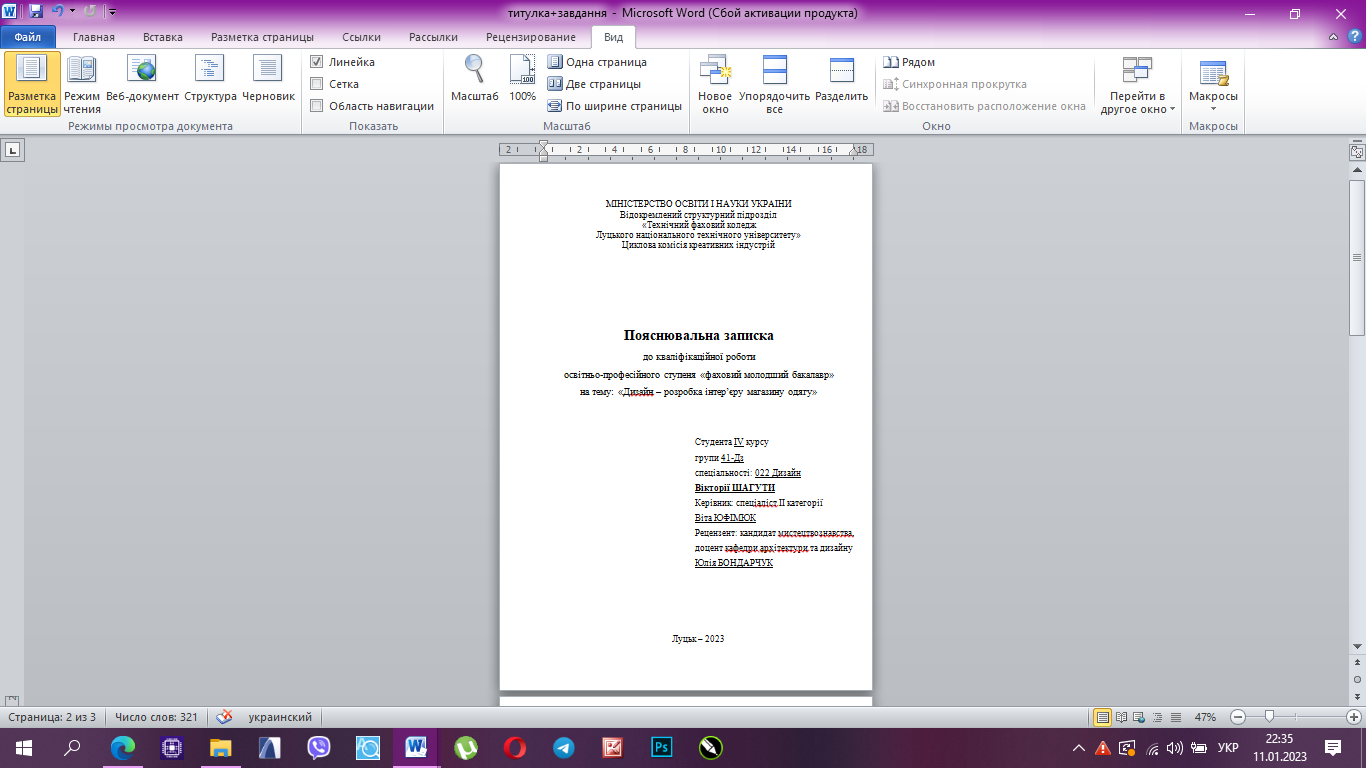 Рис. А.1. Титульний аркуш пояснювальної записки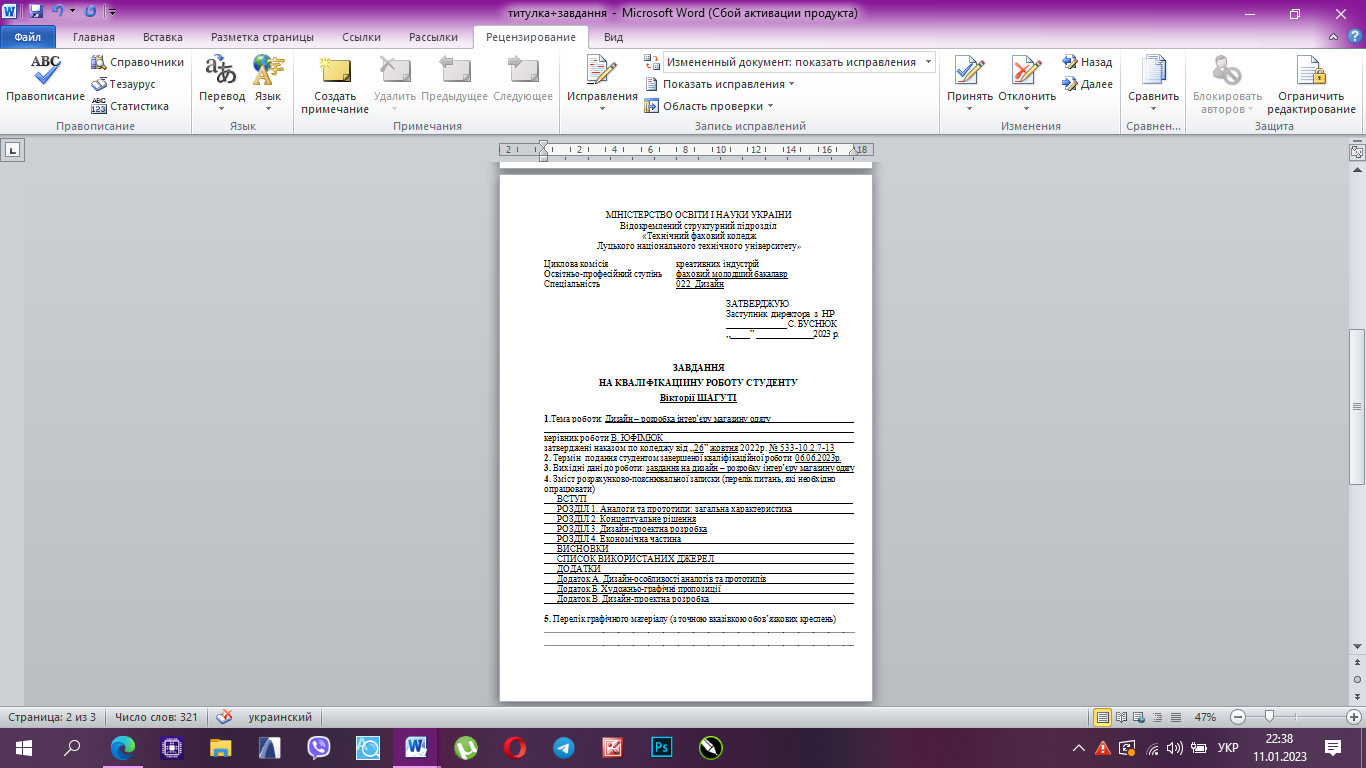 Рис. А.2. Завдання на дипломне проектування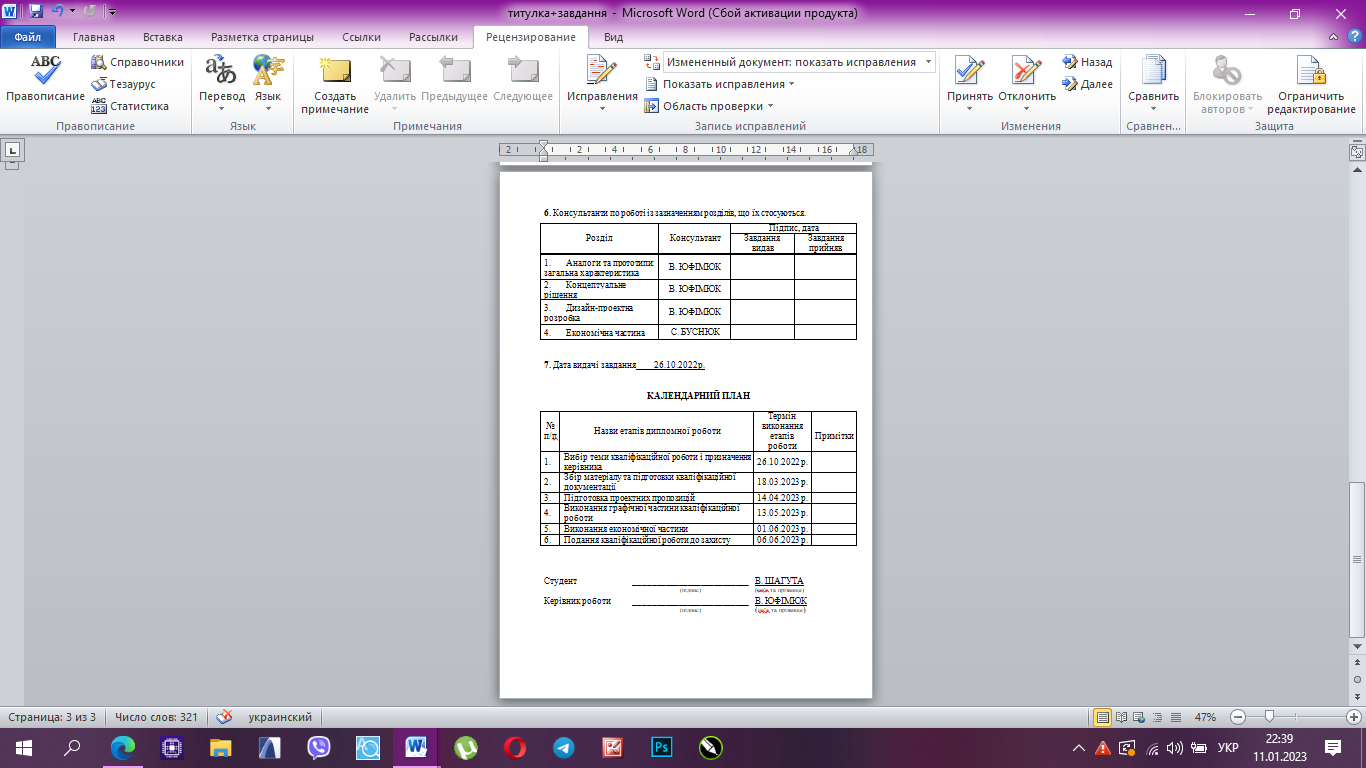 Рис. А.2. Завдання на дипломне проектуванняЗАВДАННЯ НА ДИЗАЙН-РОЗРОБКУІНТЕР'ЄРУ КАВ’ЯРНІ Призначення та галузь застосування: створення комфортного та функціонального середовища для споживання напоїв та десертів, також  відпочинку і зустрічей.Умова для розробки: завдання на дипломне проектування.Мета розробки: на основі проведення дизайн-аналізу аналогів та прототипів розробити стильове рішення інтер’єрів кав’ярні, а саме – інтер’єр  головної зали, санвузла.Джерела:Фахова та спеціалізована література, зразки інтер’єрів функціоналізму та сучасних інтер’єрів житлових приміщень.        2 .Аналог №1 кафе-ресторан на о.Балі  «Belles Beach House » (рис. А.1.)3. Аналог №2 ресторан у Мадриді « La Borda »  (рис. А.2.)4. Аналог №3 бранч-кафе у Луцьку « PUR PUR » (рис. А.3.)5. Аналог №4  ресторан  який розташований на трасі Луцьк – Рівне « YAVIR » студія Leo D`uk Design (рис. А.4.)6. Аналог №5 ресторан « La Mesa »  (рис. А.5.)7. Прототип №1 кав’ярня у Берліні « Сoffee shops»  (рис. А.6.)8. Прототип №2 кав’ярня « laura » (рис. А.7.)9. Прототип №3 кафе в Макао від студії  PARTNER  DESIGN.(рис. А.8.)10. Прототип №4 кафе у Києві « Takava » від yudin.design.studio (рис. А.9.)11. Прототип №5 кафе у Шанхаї « NORAS BISTRO »  (рис. А.10.)Вимоги до розробки об’єктів проектування:склад об’єкта і вимоги до його складових частин: кав’ярня складається з головної зали, санвузла та підсобного приміщення;умови експлуатації: забезпечуються використанням якісної сировини, сучасних технологій будівництва та меблів виконаних на замовлення;конструктивно-технологічне забезпечення: базується на єдиній системі домовленостей щодо виконання робіт та якості дизайну;ергономічні вимоги: згідно стандартів ергономіки (відповідність гігієнічним, фізичним, психо-фізіологічним, біомеханічним вимогам);вимоги естетики: згідно законів композиції;патентна чистота: розробка є авторською, але не претендує на патентування;вимоги до категорії якості: найвищі.Специфічні вимоги: вносити зміни в проект у процесі виконання робіт.Характер та стадії розробки: нова дизайн-розробка на основі проведеного аналізу аналогів і прототипів з виконанням усіх стадій проектного процесу за методикою ВСП «Технічного фахового коледжу Луцького національного технічного університету»; стадії проектування – дослідження аналогів та прототипів, формулювання концепції формотворення, пошукові ескізи, затвердження остаточного варіанту розробки, графічне вирішення інтер’єрів.Обмеження: за технологічними процесами формотворення, а також термінами виконання, ціною, матеріалами.Композиційні елементи та види робіт, що підлягають розробці: демонстраційне графічне рішення, пояснювальна документація.Пропозиції з використання покритів і декоративно-лицювальних та оздоблювальних матеріалів, види і способи лицювання: для лицювання та декорування використано наступні матеріали – дерево, штукатурка, фарби. Основна зала:підлога –ламінат;стіни – декоративна штукатурка, гіпоалергенна екологічна фабра;стеля – гіпоалергенна екологічна фабра.Санвузол:підлога –ламінат;стіни – декоративна штукатурка, гіпоалергенна екологічна фарба;стеля – гіпоалергенна екологічна фарба.Перелік документів і художньо-графічних матеріалів, що передаються замовнику:результати розробки художньо-графічних матеріалів (плани, розгортки стін);графічне рішення;Порядок контролю та приймання: згідно з вимогами методики проектування та за домовленістю сторін.Студент:_____________________________________________ Е. ГОНЧАРУК                                                                                              (підпис)Керівник:_____________________________________________ Н. СТАДНЮК                                                ( підпис)Рис. А.3. 1. Завдання на дизайн-розробку (Графічний дизайн)ЗАВДАННЯ НА ДИЗАЙН-РОЗРОБКУ1. Призначення та галузь застосування: дитячий фотоальбом розроблений для вклеювання фото малюка першого року його життя та тематичних нотаток. 2. Умова для розробки: завдання на дипломну роботу.3. Мета розробки: авторський пошук образного графічного рішення об’єкта проектування.4. Джерела: інформаційні джерела,  інтернет-ресурси, аналоги і прототипи, які обумовлюють проектування.5. Вимоги до розробки об’єктів проектування: - фотоальбом має включати титулку, форзац і альбомний блок;  - умови експлуатації: уникати контакту з вологим середовищем; - конструктивно-технологічне забезпечення: для виготовлення дитячого фотоальбому було обрано технологію SlimBook; - ергономічні вимоги: відповідність антропометричним, фізіологічним, психологічним, соціо-культурним вимогам;- вимоги естетики: найвищі; - патентна чистота: об’єкт є авторською розробкою, але не претендує на патентування;- вимоги до категорії якості: найвищі.6. Специфічні вимоги: можливе внесення змін у процесі виготовлення дитячого фотоальбому.7. Характер та стадії розробки: розробка є новою та оригінальною. Початковою стадією розробки є пошук аналогів і прототипів, наступною -пошук концепцій проекту та ескізні варіанти рішень, заключною - розробка остаточного рішення проекту.8. Обмеження: терміном виконання.9. Композиційні елементи та види робіт, що підлягають розробці: титульна сторінка, форзац, розвороти сторінок, структурні розділи, ілюстрації.10.  Пропозиції з використання декоративно-лицювальних матеріалів та оздоблювальних покриттів, види і способи покриттів: фотоальбом виготовлений по технології SlimBook.11. Перелік документів і художньо–графічних матеріалів, що передаються замовнику: варіанти пошукових ескізів, електронний варіант макету, макет. 12. Порядок контролю та приймання: завдання на дипломну роботу, пояснююча записка. Студент:_____________________________________________ І.НІКІТЮК (підпис)Керівник:_____________________________________________ Н. СТАДНЮК                                                ( підпис)Рис. А.3. 2. Завдання на дизайн-розробку (Дизайн середовища)АНОТАЦІЯ         У дипломному проекті на основі методики дизайнерського проектування проаналізовано особливості формування інтер’єрів кафе. На основі проведеної роботи та виокремленню найкращих зразків аналогів і прототипів запропоновано стильове рішення та авторську розробку інтер’єру кафе в еко стилі, а саме:  Загальний план кафе;План покриття підлоги з розміщенням меблів;План стелі з розміщенням освітлення;Розгортки стін приміщень;Образне рішення інтер’єрів;Конструктивний елемент.Пояснювальна записка складається з вступу, 3-х розділів, висновків, списку використаних джерел (30 позицій), містить 50 сторінок комп’ютерного набору формату А4. Складовою частиною записки є додатки (12 стор.).Графічну частину дипломного проекту виконано комп’ютерними засобами за допомогою програм CorelDRAW оформлення формату розміром 1500*1000 мм, ArchiCAD, Photoshop, Homestyler.Рис. А.4. 1. Анотація (Графічний дизайн)АнотаціяУ першому розділі дипломного проекту було розглянуто історичні відомості виникнення та розвитку фотоальбомів як елементу графічного дизайну. Була проведена робота з відібраними аналогами та прототипами фотоальбомів для дітей: охарактеризовано їх функціональне призначення, конструктивно–технологічні рішення, ергономічні вимоги, виокремлено композиційні особливості та стилістично–образні рішення.В другому розділі дипломної роботи на основі проведеного дизайн-аналізу прототипів було розроблено три концептуальні підходи, що лягли в основу створення власного дизайнерського рішення фотоальбому для новонародженого, в якому фіксуються усі найважливіші моменти від моменту народження дитини і до 1 року. Дане рішення втілено у розробці графічної частини проекту. Розробка виконана з використанням техніки акварелі та з подальшою обробкою комп’ютерних програм ( CorelDRAW та Adobe Photoshop).Пояснювальна записка містить 40 сторінок комп’ютерного набору формату А4 та складається зі вступу, 4 розділів, висновків, списку використаних джерел та додатків.Макетна частина представлена фотоальбом для новонародженого «Перший рочок малюка».Рис. А.4. 2. Анотація (Дизайн середовища)Рис. А.5. ЗмістВСТУП Актуальність теми. В останні роки ринок кав’ярень постійно розвивається. З одного боку, ринок кав’ярень може бути перспективною складовою економіки країни в цілому, що особливо актуально в кризових умовах. З іншого ж боку, подальший розвиток ринку кав’ярень призводить до суттєвого підвищення рівня конкуренції на ньому. Крім того існують  різні можливості та ризики в цієї сфері. Розуміння таких показників, як рівень проінформованості споживача, розуміння стану і основних тенденцій цього ринку допомагає кав’ярні виживати та розвиватися у цьому бізнесі.  Культура споживання кави поза домівкою  є досить актуальною. Кав’ярня - це місце, де зустрічаються люди різного віку, статі і професії. Деякі з них хочуть випити горнятко смачної кави, інші – відпочити. Щоб кав’ярня дійсно була місцем, куди  хочеться прийти і провести час, необхідно продумати концептуальний дизайн-проект. Нехай це буде місцем зустрічей і побачень, місцем, де можна випити смачної кави з десертом,  розслабитися або поспілкуватися  на цікаві теми, але головне, щоб люди  поверталися знову і знову.Сьогодні кав’ярні конкурують з іншим, і досить часто основним принципом при виборі закладу є не тільки смачна кава, а умови комфорту та дизайн інтер’єру. Тому  інтер'єр кав’ярні в цьому випадку визначає немалу долю можливого доходу.Фірмовий стиль  є візитною карткою, відмінною особливістю кав’ярні. Він виділяє його серед багатьох конкурентів, а значить, повинен бути індивідуальним і яскравим. І якісно виконаний дизайн-проект кав’ярні дасть можливість розвитку, адже клієнти можуть пробачити багато маленьких недоліків, якщо їх влаштовує атмосфера, комфорт, а також хороше ставлення персоналу. Одним із поширених  і актуальних стилів на сьогодні, які використовують дизайнери у своїх проектах, є еко стиль, прагнення до спокою, благополуччя, близькості до природи. Останній пункт особливо важливий сьогодні, коли екологічність і важливість захисту навколишнього середовища стають пріоритетними у всьому світі. Незважаючи на те, що оздоблення інтер’єру в цьому стилі не є дорогим задоволенням, все ж є можливість істотно заощадити на матеріалах. Для підлоги можна використовувати не дорогі варіанти, замість цінного каменю або ексклюзивних дерев’яних дощок, можна залишити старе покриття.  «Оздоблення» для стін можна замінити фарбуванням або обробкою матеріалів в пастельних тонах.Мета і завдання дипломного проекту. Метою дипломного проекту є авторський пошук образного рішення інтер’єрів кафе, його конструктивних рішень і функціонального зонування. Також забезпечити відповідність проекту вимогам дипломного проектування. Інтер’єри кафе побудовані на основі законів і категорій композиції з використанням сучасних і старовинних матеріалів та технологій обробки деревини, нових та традиційних дизайнерських рішень. Новизна дизайн-розробки. Розробка є новою. Проект передбачається виконуватися у еко стилі із застосуванням сучасних та традиційних прийомів проектування, технологій та матеріалів.Практичне значення проекту. Проект розробленої кав’ярні може використовуватися для облаштування реального середовища громадського приміщення, в якому відвідувачі почуватимуть себе вишукано, зручно та комфортно. Також даний проект може використовуватись як джерело інформації щодо проектування інтер’єрів кафе і кав’ярень  у циклі професійно-орієнтованих дисциплін зі спеціалізації «Дизайн середовища». Для дизайнерів даний проект може бути цікавим прикладом стилістичного рішення.Рис. А.6. 1. Вступ (Графічний дизайн)ВСТУПАктуальність теми. Народження малюка – це надзвичайно зворушлива й важлива подія в кожній родині. І так хочеться зберегти всі спогади, нанизати їх на ниточку, наче коштовні намистинки, і, коли маля підросте, перебирати всі пам’ятні «намистинки», що даруватимуть посмішку й гарний настрій.Найпростіший та найзручніший спосіб зберігати спогади – це фотографії. Та ще краще, якщо не просто закачувати на диск численні знімки, а створювати… історію. І допомагають у цьому спеціальні альбоми для новонароджених. Саме тому, дитячі фотоальбоми досить популярні в наш час. Його доречно подарувати на відвідини чи хрестини малюка. Мета: зробити передпроектний збір інформації, проаналізувати аналоги і прототипи, дослідити і написати розробку власної концепції проекту, розробити дитячий фотоальбом «Перший рочок малюка».Для досягнення поставленої мети в роботі вирішуються ряд завдань, основними з яких є наступні:формування сучасного яскравого фотоальбому для малюка;побудова цілісного візуального образу;розробка складових елементів об’єкту проектування;вибір і обгрунтування найбільш ефективних засобів проектування.Новизна: полягає у створені нової розробки власного авторського фотоальбому для малюка.Практичне значення: полягає у виготовлені дитячого фотоальбому, який можуть використовувати батьки новонародженого малюка. Також даний проект може використовуватись як джерело інформації щодо проектування такого типу поліграфічної продукції у циклі професійно-орієнтованих дисциплін зі спеціалізації «Графічний дизайн». Для дизайнерів даний проект може бути цікавим прикладом стилістичного рішення.Рис. А.6. 2. Вступ (Дизайн середовища)ДОДАТОК БОформлення графічної частини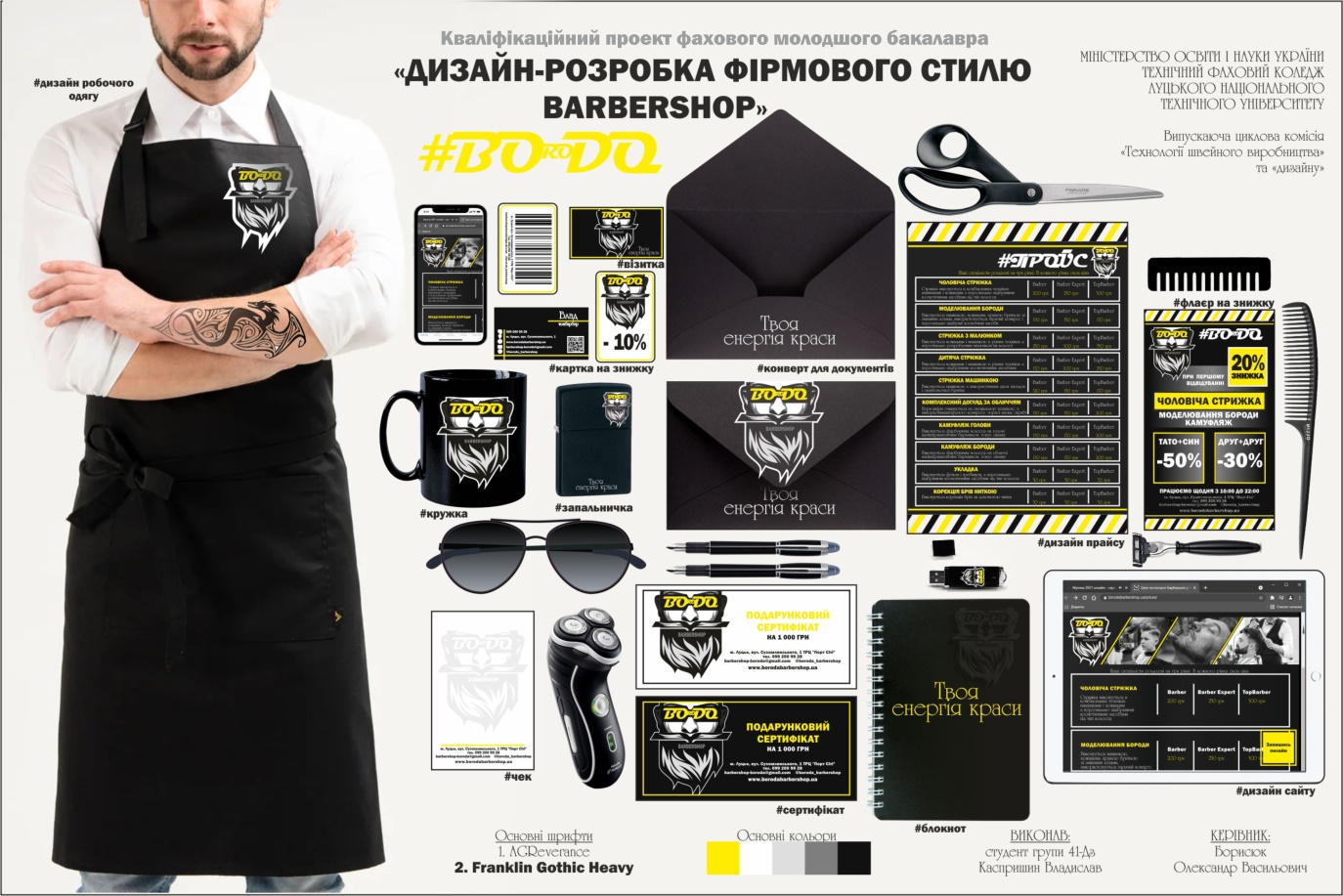 Рис. Б.1. Графічна частина кваліфікаційного проекту фахового молодшого бакалавра. Спеціалізація «Графічний дизайн»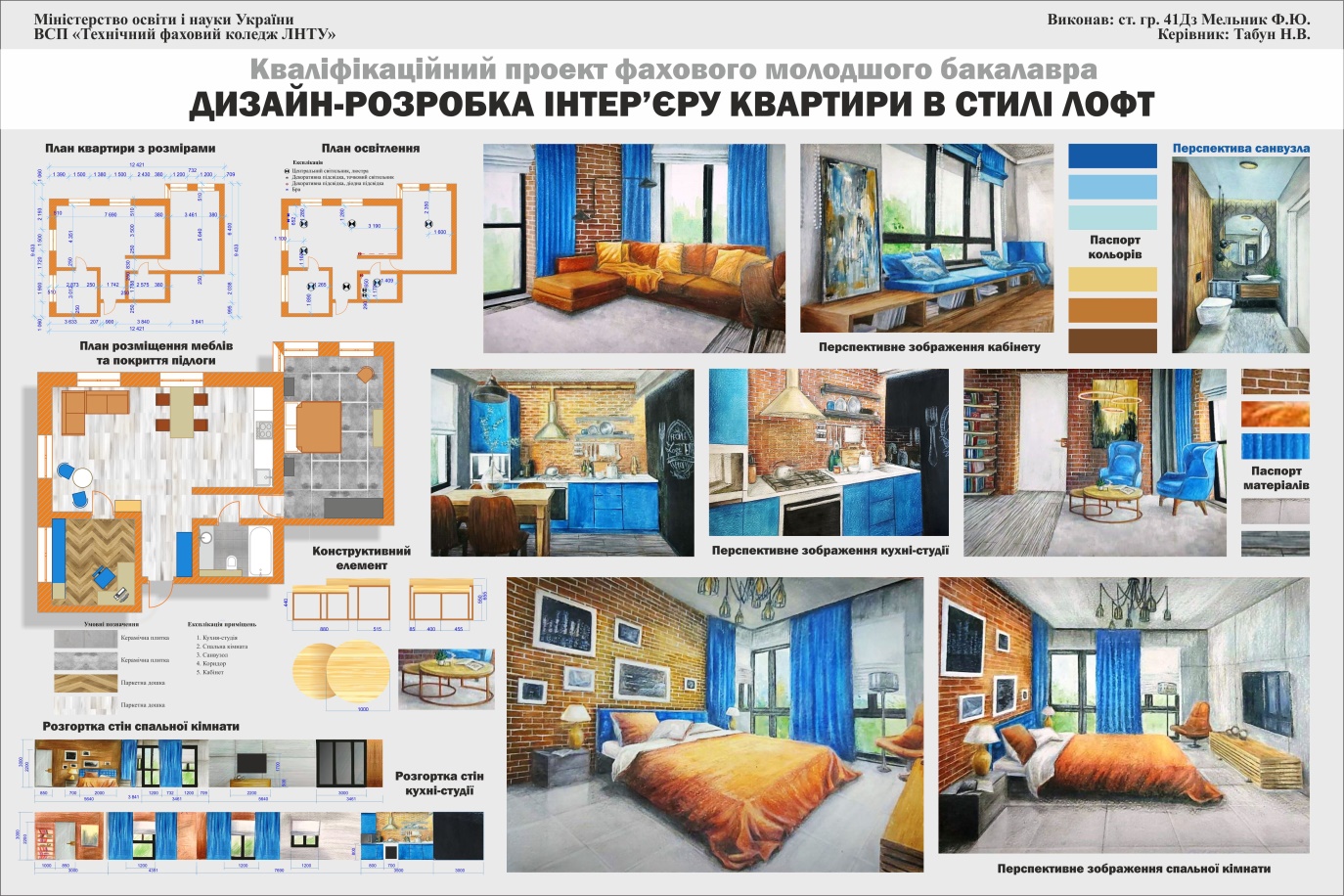 Рис. Б.2. Графічна частина кваліфікаційного проекту фахового молодшого бакалавра. Спеціалізація «Дизайн середовища»Методичні рекомендації до виконання кваліфікаційного проекту призначені для здобувачів фахової передвищої освіти спеціальності 022 Дизайн освітньо-професійної програми «Дизайн». Підп. до друку «__»___________________ 202__ р. Формат 60х84/16. Папір офс. Гарнітура Таймс. Ум. друк. арк.____. Тираж ___ прим. Відокремлений структурний підрозділ «Технічний фаховий коледж Луцького національного технічного університету» 43023 м. Луцьк, вул. Конякіна, 5Укладачі:________________ (підпис)________________ (підпис)________________ (підпис)Наталія СТАДНЮК, старший викладач,                      спеціаліст І категорії, викладач ТФК ЛНТУВіта ЮФІМЮК, спеціаліст ІІ категорії, викладач ТФК ЛНТУЄвгенія МАГЕРА, спеціаліст, викладач ТФК ЛНТУРецензент:________________(підпис)Юлія БОНДАРЧУК, кандидат мистецтвознавства, доцент кафедри архітектури та дизайну ЛНТУМ 54Методичні рекомендації до виконання кваліфікаційного проекту для здобувачів фахової передвищої освіти освітньо-професійної програми «Дизайн» спеціальності 022 Дизайн галузі знань 02 Культура та мистецтво денної форми навчання / уклад. Стаднюк Н.В., Юфімюк В.В., Магера Є.С., Луцьк: ТФК ЛНТУ, 2023. 35 с.Вступ……………………………………………………………………………..41. Характеристика дипломного проекту………………………………………42. Вибір об'єкта дипломного проектування згідно обраної спеціалізації…...53. Вимоги до розробки та оформлення пояснювальної записки…………….64. Графічна частина……………………………………………………………..165. Макетна частина……………………………………………………………...216. Критерії оцінки дипломного проекту……………………………………….22Список використаних джерел………………………………………………….23Додаток А. Особливості формування пояснювальної записки……………...24Додаток Б. Оформлення графічної частини…………………………………..38С __Методичні рекомендації до виконання кваліфікаційного проекту для здобувачів фахової передвищої освіти освітньо-професійної програми «Дизайн» спеціальності 022 Дизайн галузі знань 02 Культура та мистецтво денної форми навчання / уклад. Стаднюк Н.В., Юфімюк В.В., Магера Є.С., Луцьк: ТФК ЛНТУ, 2023. 35 с.Комп’ютерний набірНаталія СТАДНЮК, Євгенія МАГЕРАРедакторВіта ЮФІМЮК 